关于召开高新技术企业认定政策视频培训会的通知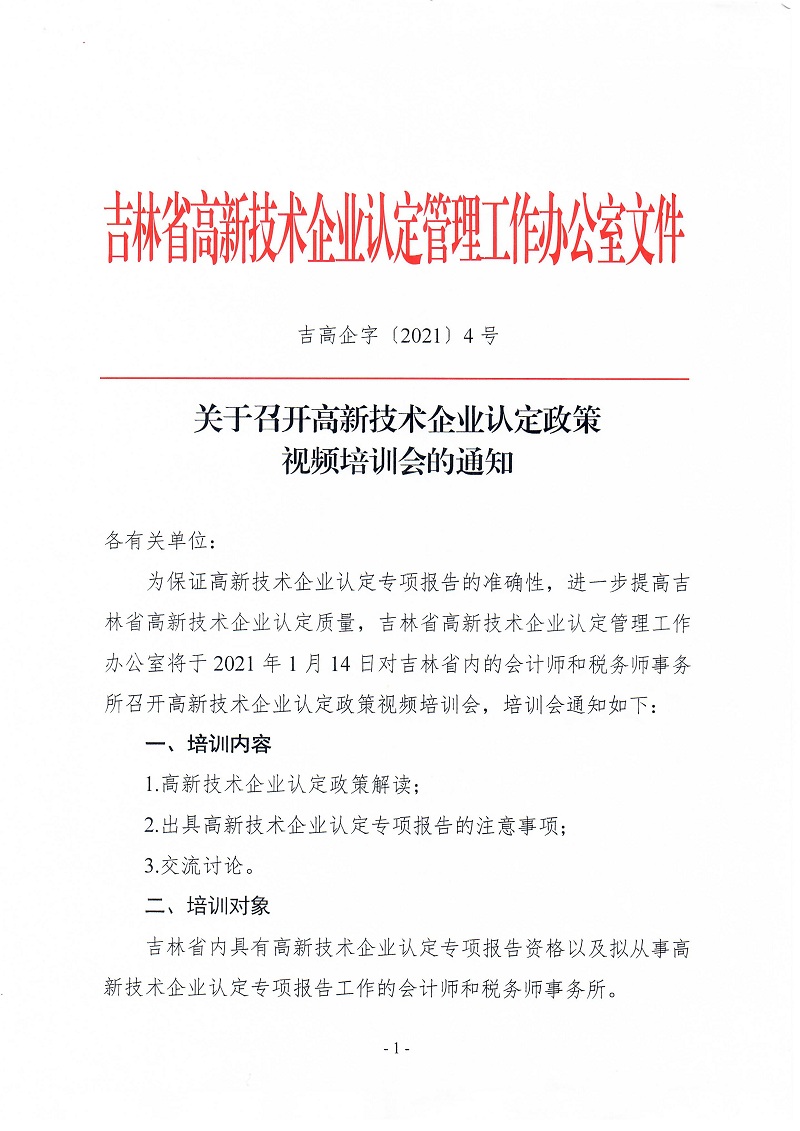 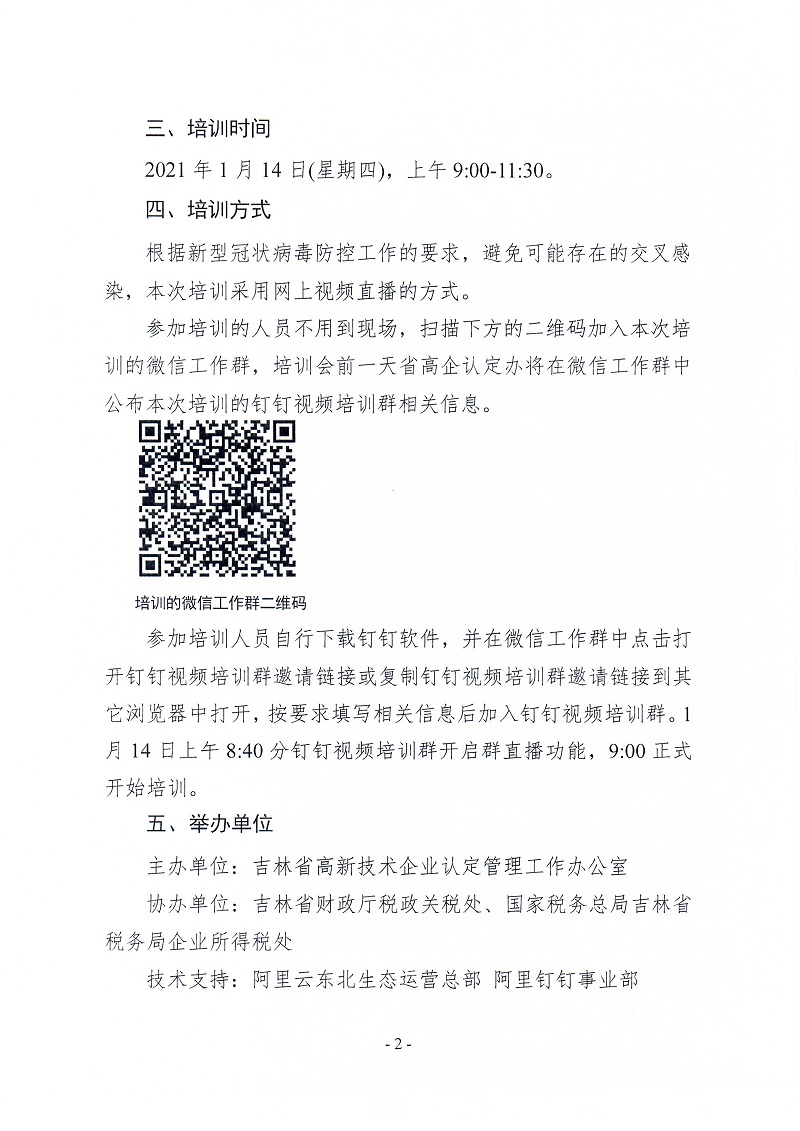 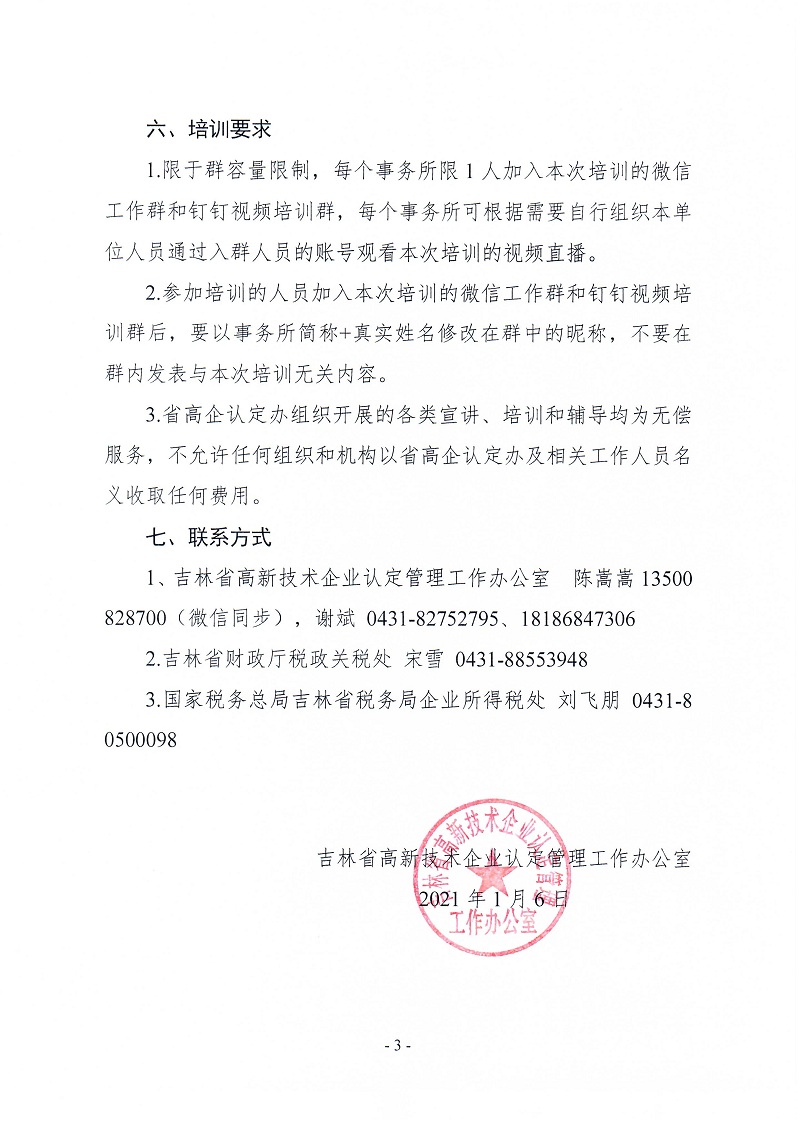 